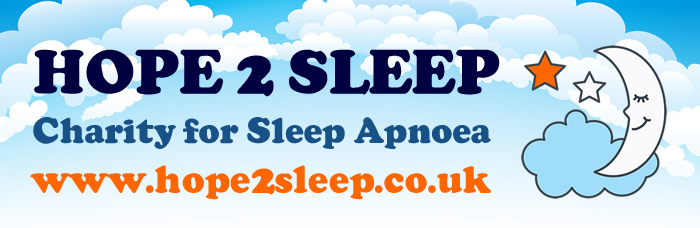 Epworth Sleepiness ScalePlease fill in this questionnaire as to how you feel most days in the following situations, as to the likelihood of you dozing off.  Even if you haven’t done some of these things recently, try estimating how they may have affected you.Use the following scale to work out your scores:-0 = Would NEVER doze.1 = SLIGHT CHANCE of dozing.2 = MODERATE CHANCE of dozing.3 = HIGH CHANCE of dozing.
The Questionnaire contact information and permission to use: Mapi Research Trust, Lyon, France Internet: https://eprovide.mapi-trust.orgSitting and readingWatching televisionSitting inactive in a public place, (eg in a meeting or theatre)As a passenger in a car for an hour without a breakLying down to rest in the afternoon when circumstances permitSitting and talking to someoneSitting quietly after lunch without alcoholIn a car, whilst stopped for a few minutes in trafficTOTAL SCOREESS © MW Johns 1990-1997. Used under License.